竞价文件采购方式：线上竞价项目名称：广东省肇庆监狱2024年水电维修配件采购项目广东省肇庆监狱云采链（广州）信息科技有限公司二〇二四年三月第一章 竞价须知本项目通过云采链线上采购一体化平台（www.choicelink.cn）进行竞价，参与竞价的供应商必须登录平台进行注册，注册成功后方可参与项目竞价。语言要求供应商提交的响应文件以及供应商与采购人或平台就有关项目的所有来往函电均应使用中文书写。供应商提交的文件或资料可以用另一种语言，但相应内容应附有中文翻译本，由翻译机构盖章或者翻译人员签名。两种语言不一致时以中文翻译本为准。在云采链平台参与项目竞价后放弃成交资格超过三次（含三次）的供应商连同该供应商同一法人名下所有公司将被列入平台黑名单，永久不得参与平台的项目竞价。竞价须知竞价说明参与竞价的供应商应承担所有与准备和参加竞价有关的费用，不论竞价的结果如何，采购人和代理机构均无义务和责任承担这些费用。参与竞价的供应商必须按竞价附件的格式填写，不得随意增加或删除表格内容。除单价、金额或项目要求填写的内容外，不得擅自改动竞价附件内容，否则将有可能影响成交结果，不推荐为成交候选人。参与竞价的供应商需对采购需求书的所有条款进行整体响应，采购需求书条款若有一条负偏离或不响应，不推荐为成交候选人。若成交供应商自身原因无法完成本项目，则采购人有权利保留追究责任。成交供应商因自身原因被取消成交资格，采购人可重新启动采购或按竞价公告规定顺延推选符合要求的供应商作为成交供应商。若本项目竞价采购失败，采购人将重新采购，届时采购人有权根据项目具体情况，决定重新采购项目的采购方式。成交供应商若无正当理由恶意放弃成交资格，采购人有权将拒绝其参加本项目重新组织的竞价采购活动。如采购人或代理机构在审核或复核参与竞价的供应商所提交的竞价资料时，供应商须无条件配合；期间若发现存在弄虚作假或相关的失信记录或违反国家法律法规等相关的不良情形，采购人可取消其成交资格并保留追究责任的权力。参与竞价的供应商向我司咨询的有关项目事项，一切以竞价文件规定和竞价公告规定以及本公司的书面答复为准，其他一切形式均为个人意见，不代表本公司的意见。参与竞价的供应商应认真阅读、并充分理解竞价文件的全部内容（包括所有的补充、修改内容重要事项、格式、条款、服务要求和技术规范、参数及要求等）。供应商没有按照竞价文件要求提交全部资料，或者参与竞价所上传的文件没有对竞价文件在各方面都作出实质性响应是供应商的风险，有可能导致其竞价被拒绝，或被认定为无效竞价。采购人有权拒绝接受任何不合格的货物或服务，由此产生的费用及相关后果均由成交供应商自行承担。供应商认为竞价结果损害其权益的，应按照云采链平台相关指引在规定的时间内向采购人或代理机构提交书面质疑，不提交的视为无异议，逾期提交将不予受理。本竞价公告和竞价文件的解释权归“云采链线上采购一体化平台”所有。竞价文件的澄清或修改采购人或者采购代理机构可以对已发出的竞价文件进行必要的澄清或者修改。澄清或者修改的内容将在云采链平台上发布澄清（更正/变更）公告。无论澄清或者修改的内容是否影响竞价，平台将以短信形式通知所有的报名供应商；报名供应商应按要求履行相应的义务；如报名截止时间少于一个工作日的，采购人或者采购代理机构应当相应顺延报名的截止时间。采购人或者采购代理机构发出的澄清或修改（更正/变更）的内容为竞价文件的组成部分，并对供应商具有约束力。报名要求（参与竞价的供应商资质要求: 报名时需要提供以下盖章资料，并对上传的报名文件资料承担责任）提供在中华人民共和国境内注册的法人或其他组织的营业执照或事业单位法人证书或社会团体法人登记证书复印件，如响应供应商为自然人的提供自然人身份证明复印件；如国家另有规定的，则从其规定（分公司参与竞价，须取得具有法人资格的总公司（总所）出具给分公司的授权书，并提供总公司（总所）和分公司的营业执照（执业许可证）复印件。已由总公司（总所）授权的，总公司（总所）取得的相关资质证书对分公司有效，法律法规或者行业另有规定的除外）；报名供应商须是：具有良好的商业信誉和健全的财务会计制度；有依法缴纳税收和社会保障资金的良好记录；具有履行合同所必需的设备和专业技术能力；参加采购活动前3年内在经营活动中没有重大违法记录的书面声明；具备法律、行政法规规定的其他条件；法定代表人或单位负责人与所参投的本项目其他供应商的法定代表人或单位负责人不为同一人且与其他供应商之间不存在直接控股、管理关系；本项目不接受转包分包且不接受联合体参与竞价（提供《供应商资格声明函》，格式见附件）；供应商完全响应本项目采购需求的条款、内容及要求的，提供采购需求书响应声明函即可，格式详见附件。报价要求（报价时需要提供以下盖章资料，并对上传的竞价文件资料承担责任）通过报名供应商应根据本公告要求，在规定的竞价时间内对采购项目进行报价，同时按本公告要求完整、真实、准确地填写并上传相应报价附件（上传报价表）。公告中的报价次数指报价期间供应商可进行的最多报价次数。如报价次数为2次，指供应商最多可进行2次报价。如供应商只进行1次报价，则以此次报价为准；如供应商因报价有误或其他原因需重新进行第2次报价，则以第2次报价为准，以此类推。确定成交候选人本项目以下浮率形式进行报价，如项目存在最高限价或单价最高限价，成交总金额（单价）=最高限价（单价最高限价）×（1-下浮率）。报价时间截止后，系统按下浮率由高到低顺序排列，下浮率最高的为第一成交候选人，报下浮率相同的，按报价时间在前的为第一成交候选人；报下浮率次高的为第二成交候选人，以此类推。（示例：如A项目采购一批饮用水，以实际供应量进行结算，该项目以下浮率形式报价，饮用水预算单价为20元/桶，某供应商报下浮率为10%，则成交单价=20元/桶*（1-10%）=18元/桶）。无效报价下浮率报价没有大于或等于100%，也没有为负数，且是固定唯一值的，否则为无效报价。参与竞价的供应商报价超过最高限价或低于最低限价或超过项目对应产品单项最高限价的视为无效报价。参与竞价的供应商须提供本项目要求的资质文件，如果不按公告规定或竞价文件要求等相关规定提供符合要求的资质文件，将被视为无效报价。参与竞价的供应商须对本项目采购内容进行整体报价，任何只对其中一部分内容进行的报价都被视为无效报价。报价表以及有报价供应商落款的报价文件必须加盖报价供应商公章，否则视为无效报价。大写金额和小写金额不一致的，以大写金额为准；单价金额小数点或者百分比有明显错位的，以报价表的总价为准，并修改单价；总价金额与按单价汇总金额不一致的，以单价金额计算结果为准；不接受总价优惠折扣形式的报价，供应商应将对项目的优惠直接在清单报价中体现出来。如果供应商不接受对其错误的更正，其报价将被视为无效报价。按有关法律、法规、规章属于报价无效的。有下列情形之一的，视为串通竞价，其报价无效：存在单位负责人为同一人或存在控股、管理关系的不同单位参与同一竞价项目；不同供应商的响应文件由同一单位或者个人编制；不同供应商委托同一单位或者个人办理竞价事宜；不同供应商使用同一IP地址参与竞价；不同供应商的响应文件载明的项目管理成员或者联系人员为同一人；不同供应商的响应文件异常一致或者报价呈规律性差异；不同供应商的响应文件相互混淆；不同供应商的平台使用费从同一单位或者个人的账户转出。竞价活动失败出现下列情况的，本项目竞价活动失败：有效报名供应商不足3家；有效报价供应商不足3家。2.出现影响采购公正的违法、违规行为的。3.因重大变故，采购任务取消的。使用费1.成交供应商须向平台服务商云采链线上采购一体化平台缴纳平台使用费，金额为预算金额的1.5%（四舍五入取整数）。2.成交供应商无正当理由放弃成交资格的必须按竞价公告等相关规定缴纳相应的平台使用费。3.如确实因不可抗力放弃成交资格的，应在不可抗力发生后三个工作日内予以通知采购代理机构并提供相关的证明；如逾期，采购代理机构不予退还平台使用费。联系方式1、采购人联系人及联系方式：
广东省肇庆监狱业务咨询部门电话 0758-3173863。
2、纪检监督部门：
广东省肇庆监狱纪检监督部门电话 0758—3173809。3、扫码关注微信公众号“云采链互联服务平台”，即可在线咨询相关事项。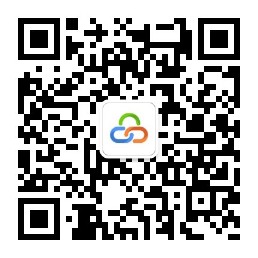 第二章 采购需求书说明：响应供应商须对本项目进行整体响应，任何只对其中一部分进行的响应都被视为无效响应。 项目一览表项目概况（一）本项目是广东省肇庆监狱2024年水电维修配件采购项目，主要内容包含五金类等维护维修材料、电器类等货物。（二）本项目所需货物按采购人实际需求进行供应，采购预算金额24万元，采购数量以采购人实际需求为准，合同服务期限为自合同签订之日起1年或采购人累计采购量达到合同金额后合同期限结束，以先到者为准。（三）本项目采购内容详见货物清单。供应形式及交货时间(一) 交货地点：广东省肇庆监狱(二)交货时间：交货必须在采购人正常上班时间(除法定节假日)。(三)采购人采取少量库存管理的方式，采购人将采购计划的物资品种、数量通知成交供应商，在接到采购人通知(电传)后，成交供应商必须在 1个工作日内按订货清单的货物运送到采购人指定地点（紧急采购的物品需30分内配送到采购人指定位置）。运作程序(一)成交供应商送货前应提前通知采购人，以便采购人做好接收验货工作；如遇采购人有特殊原因须改期收货时，应及时通知成交供应商推迟送货。(二) 成交供应商经核实订单后，如某些商品或规格市场上已经不再生产、流通导致无货可供的，应提前两天以书面形式告知采购人，并提供有效的断货证明材料。(三) 因成交供应商声称某些商品或规格等市场不再生产、供应流通，无法供应、但又不能提供有效证明材料时，采购人有权自行采购同等质量的货物，由此造成的经济损失和责任均由成交供应商承担，并承担违约责任。验收方法(一)采购人检查验收时，发现有下列情形的，应当拒收：1、未经采购人同意，成交供应商擅自变更商品名称或品牌、产地、规格、型号等商品实质内容的；2、货物不符合规格、重(含)量、标准等验收要求的；3、外包装上无产地、品牌等商品必备标识的；4、成交供应商提供或夹带、附送假冒伪劣、变质商品的；(二) 采购人在收取货两天内发现货物不合格的，有权退货。质量保证(一) 成交供应商所送商品必须符合国家质量标准。双方对质量有争议，如需将货物送至具有资质的质量检测机构检测的，若检测结果合格，检测费用由采购人支付。若检测结果不合格，则检测费用由成交供应商支付。采购人将该批次货物退货，成交供应商重新配送合格物资外，成交供应商还需缴纳该批次货物金额的30%作为违约金予采购人。(二)成交供应商不得供应或夹带、附送假冒伪劣、变质商品；(三)成交供应商在合同履行中，有任何违约事项的，采购人应记录在案，以作下年度供应商参与竞价、招投标时的信誉考察及评标因素。价格机制价格原则：合同签订后，不作价格调整。货款结算及付款(一)货物包装、运输、发票、税等费用由成交供应商负担；(二) 每季度按实际采购数量进行结算，采购人在收到发票后15个工作日内以银行转账方式进行支付。(三) 当季度结算金额=∑[当季度每个货物的实际采购数量×相应的结算单价]。(四)付款方式：采用银行转账、银行汇付（含电汇）等方式。异议索赔1.成交供应商对于所提供的货物与合同要求不符负有责任。成交供应商同意采购人拒收货物，成交供应商负担由此发生的一切损失和费用。包括银行利息、运输和保险费、检验费、仓储和装卸费等必要的费用。2.对有缺陷的零件、部件和设备，成交供应商同意免费更换，以达到合同规定的规格、质量和性能，成交供应商承担一切费用和风险并负担采购人遭受的一切损失。同时成交供应商相应顺延被更换货物的质保期。3.如果在采购人发出索赔通知后 5 天内，成交供应商未作答复，上述索赔应视为已被成交供应商接受。如成交供应商未能在收到索赔通知后 5 天内或征得采购人同意的延长期内，按照采购人选择的方法解决索赔事宜，采购人将有权从货款或从成交供应商开具的履约保证金中扣回索赔金额，同时保留进一步要求索赔的权力。违约责任(一)合同签订后，有下列情形的，视作违约：1、未经采购人同意，成交供应商擅自变更商品名称或品牌、产地、规格、型号等实质内容的；2、交货时，成交供应商仍未提供该商品已经断货的有效的证明材料的；3、收货时发现商品短少的、成交供应商未按时补充的；4、成交供应商提供或夹带、附送假冒伪劣、变质商品的；5、成交供应商不按计划送货的(不可抗力除外)；6、采购人退货后，成交供应商必须在三日内补齐退货的商品。7、成交供应商提供假冒伪劣、变质商品的或成交供应商声称某些商品或规格等市场不再生产、流通，无法供应、但又不能提供有效证明材料的，经协商成交供应商仍不改进，超过两次(含两次)的，视作成交供应商违约。 (二)成交供应商以获取不当利益为目的或以降低供货质量等手段，给予采购人工作人员好处费、赠送物品，向采购人工作人员行贿等损害采购人利益行为的，视作违约。（三）违约金计算1.合同签订后十个工作日内，成交供应商须向采购人支付合同预算金额（24万元）5%即壹万贰仟元整履约保证金。在成交供应商完成合同义务30日内，采购人一次性无息退还保证金。2.成交供应商逾期交货及未按时履行保修义务，每逾期一天则按合同总价每天5‰支付违约金给采购人。如超过合同规定完工期限 7 天成交供应商仍不能交货完毕，则视为成交供应商不能交货。3.成交供应商不能交货，则按合同总价30 %支付违约金给采购人。同时，采购人有权单方面解除合同。如上述违约金金额仍不足以补偿采购人因成交供应商违约造成的损失，采购人有权进一步向成交供应商提出索赔。4.货物未能一次性通过验收，则采购人同意由成交供应商予以整改，并在第一次验收结束之日起 3 天内重新组织验收；经 3 次验收不合格的，采购人有权单方面解除合同。如因此给采购人造成损失的，采购人有权向成交供应商提出索赔。5.如果采购人逾期付款，则按拖欠金额每天 2 ‰支付违约金给成交供应商，直至该款付清为止。但由于财政拨款不到位而导致采购人逾期付款的，采购人不承担违约责任，并且此情况不能成为成交供应商延期交货及服务的理由。6.采购人解除合同，成交供应商须在接到采购人解约通知之日起 7 天内退回采购人已支付的价款。争议解决方式1.因货物的质量问题而发生的争议，由广东省或肇庆质检部门进行质量鉴定。经检验，质量符合标准的，鉴定费用由采购人承担；质量不符合标准的，鉴定费用由成交供应商承担，并且成交供应商负责重新提供符合合同要求的货物给采购人，由此造成延期供货的，成交供应商承担延期供货的违约责任。2.本合同发生争议，由双方协商或由政府采购监督管理部门调解解决，协商或调解不成时向有管辖权的人民法院提起诉讼。（本项目合同的诉讼管辖地为肇庆有管辖权的法院）（在诉讼期间，除有争议部分的事项外，合同其他部分仍应继续履行）。附表：货物清单第三章 报价附件报 价 表注：供应商必须按报价表的格式填写，不得增加或删除表格内容。除单价、金额或项目要求填写的内容外，不得擅自改动报价表内容，否则将有可能影响成交结果，不推荐为成交候选人；所有价格均系用人民币表示，单位为元，均为含税价；平台上报价与报价表合计不一致的，以报价表合计（经价格核准后的价格）为准。下浮率报价没有大于或等于100%，也没有为负数，且是固定唯一值的，否则为无效报价；下浮率高的为成交供应商。供应商所报下浮率为成交下浮率，即：合同物品单价=最高单价限价*（1-下浮率）；在本项目合同服务履行期间，该下浮率不作另行调整；下浮率的报价均应包含国家规定的税费。本项目不接受有选择性的报价，只允许报一个下浮率，且所报的下浮率应当适用于该类别所有产品单品。供应商名称（单位盖公章）：          日期：         采购需求书响应声明函致：广东省肇庆监狱、云采链（广州）信息科技有限公司关于贵单位、贵司发布广东省肇庆监狱2024年水电维修配件采购项目的竞价公告，本公司（企业）愿意参加竞价活动，并作出如下声明：本公司（企业）承诺在报名时已对于采购需求书中的各项条款、内容及要求给予充分考虑，明确承诺对于本项目的采购需求中的各项条款、内容及要求均为完全响应，不存在任意一条负偏离或不响应的情况。本公司（企业）清楚，若对于采购需求书各项条款存在任意一条负偏离或不响应的情况，不被推荐为成交候选人的要求。本公司（企业）承诺在本次采购活动中，如有违法、违规、弄虚作假行为，所造成的损失、不良后果及法律责任，一律由我公司（企业）承担。备注：本声明函必须提供且内容不得擅自删改，否则视为响应无效。本声明函如有虚假或与事实不符的，作无效报价处理。供应商名称（单位盖公章）：          日期：          供应商资格声明函致：广东省肇庆监狱、云采链（广州）信息科技有限公司：关于贵单位、贵司发布广东省肇庆监狱2024年水电维修配件采购项目的竞价公告，本公司（企业）愿意参加竞价活动，并作出如下声明：一、本公司（企业）具备：（一）具有独立承担民事责任的能力；（二）具有良好的商业信誉和健全的财务会计制度； （三）具有履行合同所必需的设备和专业技术能力；（四）有依法缴纳税收和社会保障资金的良好记录；（五）本单位（如前三年内有名称变更的，含变更前名称）参加采购活动前三年内，在经营活动中没有重大违法记录（重大违法记录是指因违法经营受到刑事处罚或责令停产停业、吊销许可证或者执照、较大数额罚款等行政处罚）；（六）法律、行政法规规定的其他条件。二、本公司（企业）的法定代表人或单位负责人与所参投的本项目其他供应商的法定代表人或单位负责人不为同一人且与其他供应商之间不存在直接控股、管理关系。三、本公司（企业）在本项目中不转包分包且不联合竞价。本公司（企业）承诺在本次采购活动中，如有违法、违规、弄虚作假行为，所造成的损失、不良后果及法律责任，一律由我公司（企业）承担。特此声明！备注：本声明函必须提供且内容不得擅自删改，否则视为响应无效。本声明函如有虚假或与事实不符的，作无效报价处理。供应商名称（单位盖公章）：          日期：          采购内容数量合同期限预算金额广东省肇庆监狱2024年水电维修配件采购项目1批自合同签订之日起1年或采购人累计采购量达到合同金额后合同期限结束，以先到者为准人民币240000元广东省肇庆监狱2024年水电维修配件采购项目最高限价表广东省肇庆监狱2024年水电维修配件采购项目最高限价表广东省肇庆监狱2024年水电维修配件采购项目最高限价表广东省肇庆监狱2024年水电维修配件采购项目最高限价表广东省肇庆监狱2024年水电维修配件采购项目最高限价表广东省肇庆监狱2024年水电维修配件采购项目最高限价表单位：元序号货品名称品牌规格型号单位最高限价单价1百叶扇金羚6寸/APB 15-3-30(J1)只115.00 2百页窗排气扇金羚10寸APB 25-5-30(J1)台133.33 3百页窗排气扇金羚12寸APB 25-5-30(J1)台150.00 4圆玻璃扇金羚6寸台118.33 5灯带驱动器FSL三线 12V只28.67 6调速器国际电工吊扇无档微只18.67 7断路器正泰315A 3P NM1系列只713.33 8断路器正泰100A 三相 NM1系列只186.67 9恒流驱动器FSL100W 3000ma只141.00 10恒流驱动器FSL50W 1200ma只52.33 11漏电保护器正泰100A三相4线 NM1LE系列只384.33 12启动器FSL160-250V-4-40W只3.50 13双极断路器正泰16A只16.00 14电箱展业2-4位豪华型 铁只28.67 15电箱展业4-7位豪华 铁只32.33 16电箱展业豪华5-7位 铁只36.67 17电表正泰DTS45-5只273.33 18电能表正泰三相GJ862-4型60A只400.00 19电池南孚5# 5粒/排排16.33 20电池南孚7# 5粒/排排14.50 21电池骆驼12V 45安只218.33 22LED灯管FSL20W T8支18.67 23LED集成灯雷士照明30*120cm 58W盏79.33 24LED吸顶灯替换光源FSL12W盒19.33 25灯带FSL三色变光米9.33 26灯泡FSL3W E14只5.00 27棍泡FSL8W只11.33 28螺口灯头吊灯头FSLE27个4.50 29模组光源FSL30W只60.00 30平板灯雷士照明58W 60*60cm只69.33 31平板灯雷士照明18W 30*30cm只47.00 32平板灯灯盘FSL120cm*60CM 68W套210.00 33灯泡FSL5W LED只8.67 34灯泡FSL15W只18.33 35射灯FSL100W只263.33 36筒灯雷士照明3.5寸12W只35.00 37筒灯雷士照明2.5寸 7W只26.67 38筒灯雷士照明3.5寸 9W只30.00 39筒灯雷士照明超簿12W只35.00 40筒灯雷士照明超簿18W只45.67 41筒灯雷士照明超簿5W只24.33 42吸顶灯雷士照明三色变光 2*24W只43.33 43吸顶灯雷士照明15W只20.33 44一拖三LED灯条FSL72W 117*0.8cm套84.67 45紫外线杀菌灯佛山照明90分条26.33 46插头公牛10A二插只13.00 47插头公牛三插头只15.67 48插头公牛一位二三插只17.50 49插座公牛16A三插只18.67 50插座公牛二二三插只9.67 51单底盒联塑86*86*33mm只3.67 52开关公牛二位开关只9.67 53开关公牛一位只7.67 54排插公牛带线8位3插位 5米个55.00 55单极空气开关正泰16A只15.00 56感应开关国际电工16A只23.00 57空气开关正泰63A 4P只56.33 58空气开关正泰16A 2P只27.67 59空气开关正泰160A 4P三线只380.00 60漏电开关正泰2P 100A只71.67 61漏电开关正泰3P 32A只77.00 62漏电开关正泰3p 40A只80.00 63漏电开关正泰3P 63A只86.67 64漏电开关正泰63A 2P只57.67 65漏电开关正泰800A 3P/4P NM1LE系列只1350.00 66漏电开关正泰220V 32A 2P只64.33 67漏电开关正泰220V 40A 2P只70.00 68球阀开关联塑110只266.67 69时控开关德力西316T只81.33 70漏电开关正泰16A、220V只36.33 71地线珠江1.5平方、100米扎173.33 72电缆珠江2芯、2.5平方、100米扎586.00 73电视线珠江高清米3.83 74电线珠江10平方、100米扎1266.67 75电线珠江4平方、100米扎500.00 76电线珠江1.5㎡、100米扎215.00 77电线珠江2.5㎡、100米扎323.33 78电线珠江6㎡、100米扎710.00 79线槽联塑14*24mm条7.50 80保险丝-6A只3.00 81电发热棒-380V 9KW条51.67 82电工刀-Ra-223把8.67 83电工胶布公牛16*0.16mm、20米卷4.77 84电热水器螺丝-10*14mm粒4.67 85弧形线槽-3CM宽条29.33 86卡码接针、封口-15*8mm只1.07 87开关底盒公牛86*86*33mm只2.50 88拉爆-10*80mm粒1.30 89数字电笔德力西1000VAC支20.67 90扎带-8*300mm包25.67 91移动紫外线消毒车-65W台203.33 92PVC水管联塑4分米8.50 93不锈钢软管-60CM条14.33 94不锈钢软管-80cm条16.33 95不锈钢软管-1米条18.67 96热水管联塑4分PPR条15.67 97热缩管-4cm米10.00 98软管-1米条15.33 99软管-2米条18.67 100软管-60CM条10.33 101软管-70分条12.00 102软管-80分条14.33 103软管-冷热80CM条14.33 104输液管-6分 白色管9米/扎扎32.67 105洗手盆灰色管-1.5米条9.33 106洗衣机排水管-1.5米条9.67 107下水管-80CM条15.00 108干挂AB胶1+1-800g套9.67 109云石胶1+1-800g套22.67 110水龙头九牧王304单冷立式只52.67 111水龙头九牧王30mm 304摇摆只78.33 112水龙头九牧王4分304洗衣机只22.67 113水龙头九牧王单冷4分大湾只74.67 114水龙头九牧王单冷洗脸盆用只60.00 115水龙头九牧王沐浴全铜(非转换阀)只63.33 116水龙头九牧王冷热洗脸盆只87.67 117洗手盆九牧201不锈钢连体支架(配龙头)套156.67 118洗手盆九牧台下盆、陶瓷只156.67 119花洒九牧大号套41.67 120花洒头九牧1.5米不带管只20.67 121软管-1.5米花洒用条16.33 122花洒座-大号只3.17 123节水水箱日丰双按只137.67 124冲洗阀九牧一寸四通个30.17 125出水连接头-洗菜盆只5.33 126电工胶布-防水卷10.33 127钢喉篐-4分只1.30 128给水胶水塑塑PVC  500ml支14.33 129管卡-4分只1.77 130管码-32mm只1.83 131混水阀九牧U形只80.33 132混水阀九牧热水器 贴墙用只39.00 133胶圈-外径50mm、内径30mm、厚10mm只6.00 134角阀-304不锈钢4分只39.33 135截止阀-PPR 20+只15.00 136马桶疏通器草原泵气型 不锈钢高配套23.67 137内牙三通联塑PVC 4分只4.83 138内牙弯联塑4分PPR只5.83 139内牙弯联塑6分PPR只10.33 140内牙弯通联塑304钢内接4分只11.00 141内牙弯通联塑4分只6.00 142内牙直通阀门联塑4分只6.33 143取水阀-绿化、6分快速套78.33 144塞头联塑1寸个2.33 145塞头联塑PPR 4分只3.17 146三通联塑不锈钢活接只11.00 147三通联塑304不锈钢4分只6.17 148生料带-20米/卷卷1.93 149疏通器-3.2米只37.67 150疏通器-新型管道套41.67 151水表胶圈垫-6分只1.67 152水管-32mm条33.33 153水管断丝取出器-四分只28.33 154水龙头九牧304向下沐浴套103.33 155外牙直通联塑PVC 4分只3.00 156弯通联塑PVC 6分只4.17 157弯头联塑4分PPR只5.33 158弯头联塑PVC 4分只4.40 159弯头联塑PPR只5.17 160弯头联塑32mm只3.33 161卫浴扳手保联6寸把15.33 162卫浴锁玥玛304钢把55.00 163下水器九牧304钢只31.00 164下水器九牧PVC小便塑料条17.00 165下水器九牧钢盆塑料只13.00 166下水器九牧洗手盆用 304#只26.00 167直通日丰4分PPR只4.00 168直通日丰PVC 6分只4.43 169直通日丰6分PPR只5.17 170直通日丰32mm只3.17 171直通内外接日丰304不锈钢5分只7.67 172直通内牙日丰1寸PPR只9.17 173轴承-Feb-06只11.33 174垃圾桶白云240升环卫、带轮带盖只372.67 175百合页-10*4cm盒24.33 176扳手套装绿林32件套筒套240.00 177玻璃胶家韵793# 透明支13.00 178玻璃枪架-半包把18.00 179插捎-5寸不锈钢只10.00 180抽纸盒-挂壁式, 26*20.5*10cm只14.33 181防火泥准航20公斤件273.33 182防锈剂乐泰FT40  400g瓶29.33 183房门锁芯玥玛纯铜70mm只51.00 184钢钉-25mm盒13.00 185鼓风机东成手提只144.33 186黄腊管闲遇25厘条6.00 187胶粒-6厘盒16.67 188胶粒-8厘盒21.67 189静音锁体玥玛110mm只46.00 190螺丝-2.5#斤17.00 191螺丝-国际自攻斤18.67 192特滑脂HP320美孚1kg瓶87.67 193门磁吸玥玛U304不锈钢只33.33 194门锁玥玛防火门把43.33 195门锁玥玛执手 U304不锈钢只141.67 196门锁集成锁体玥玛240*24mm块92.67 197门锁扣锁玥玛厕所门锁只42.33 198门锁芯玥玛防火门只14.33 199免钉胶玥玛300ml支18.67 200木牙螺丝-25mm斤21.67 201清洁刀-4寸把10.33 202三角钻头-12厘# 打瓷砖用只13.67 203砂轮盘-剥皮350mm只151.00 204砂纸勇士800#张3.00 205手套星工棉纱对5.83 206锁体玥玛150mm静音只45.67 207锁体玥玛24mm只57.67 208锁芯玥玛40mm全铜只61.67 209锁芯玥玛90分超C盒装盒74.67 210锁芯玥玛办公抽屉只11.67 211锁芯玥玛盒装超C85mm铜只66.00 212锁芯成玥玛卧式门通用型纯铜 32mm扁高只105.17 213锁总成玥玛12CM*6.5CM 办公楼用只97.67 214铜线耳德力西10平方只7.50 215透明玻璃胶家韵中性793  300ml瓶21.00 216脱胶剂安尔沃450ml瓶35.33 217小胶水-500g支21.67 218钻咀牛享18*20mm圆头支22.33 219防尘面罩-20片滤棉+防尘镜个39.00 220灯管-一拖四个37.67 221电缆珠江ZR-WR70平方米115.00 222电缆珠江ZR-WR95平方米157.67 223电缆珠江ZR-WR150平方米229.33 224电缆珠江ZR-WR185平方米258.33 225电视支架得力17寸个36.67 226交流接触器正泰控制电压220v个72.33 227交流接触器正泰控制电压380v个76.33 228堵头-6分个3.00 229转接头-4分转6分个5.33 230水阀手柄-DN110个19.00 231锌铁接头-1寸个12.33 232拉钉枪-10寸个31.67 233法兰盘-6寸个37.00 234阀片手阀-6*6cm内方孔把49.00 235双电源自动转换开关正泰225A 4P NZ7系列个2250.00 236铜线耳德力西70平方只16.67 237铜线耳德力西95平方只24.00 238铜线耳德力西50平方只13.33 239铜线耳德力西120平方只25.67 240铜线耳德力西150平方只32.67 241铜线耳德力西185平方只39.33 242不锈钢-3cm、14M罗丝配套只3.93 243不锈钢-6cm、14M罗丝配套只5.93 244热风枪-2000W套180.00 245疏散指示灯-左向、6.8mm、220v个39.33 246疏散指示灯-右向、6.8mm、220v个39.33 247疏散指示灯-双向、6.8mm、220v个39.33 248绝缘水鞋金步安20kV中筒对81.33 249绝缘手套金步安20kV支139.00 250定制配电箱展业800*500*300mm双660.00 251U型锁玥玛40CM对79.00 252U型锁玥玛20CM个52.67 253双电源自动转换开关正泰250A 4P NZ7系列台2550.00 254双电源自动转换开关正泰630A 4P NZ7系列台5016.67 255双电源自动转换开关正泰315A 4P NZ7系列台4333.33 256PE水管联塑DN40条65.00 257PE水管联塑DN50条85.00 258PE水管联塑DN63条130.00 259PE水管联塑DN75条153.33 260PE直通联塑DN40个5.33 261PE直通联塑DN50个7.67 262PE直通联塑DN63个9.67 263PE直通联塑DN75个14.33 264PE直通联塑DN50转DN25个9.67 265PE直通联塑DN63转DN40个14.33 266PE弯头联塑DN40个5.33 267PE弯头联塑DN50个7.67 268PE弯头联塑DN63个9.67 269PE弯头联塑DN75个14.33 270PE快速接头联塑DN20个10.00 271PE快速接头联塑DN25个14.00 272PE快速接头联塑DN40个19.33 273铝合金人字梯宏大2米把303.33 274铝合金人字梯宏大3米把455.00 275双筒灯LED万里扬7W盏23.67 276锯片-30CM个11.33 277套筒-10厘只16.00 278液压线钳世达4-240（含密封圈）只396.67 279压线钳世达压1.5-16平方只156.00 280浮球阀保联不锈钢、6分个31.67 281浮球阀保联不锈钢、4分个25.33 282浮球阀保联不锈钢、1寸个36.33 283防锈漆立邦4公斤装桶286.67 284齿轮式剪线钳-J95个793.33 285钢丝绳-14mm米21.00 286电箱-50*60cm只380.00 287热缩管-22#米7.67 288电池南孚12V 27安个4.33 289抢修件-DN50个39.33 290抢修件-DN40个34.33 291抢修件-DN80个54.00 292抢修件-DN110个81.00 293手动喷漆-450ml瓶21.33 294水阀-PE50个78.67 295角弯接头联塑DN26只11.33 296角弯接头联塑DN32个13.33 297角弯接头联塑DN40个18.67 298角弯接头联塑DN50个20.67 299角弯接头联塑DN80个23.67 300角弯接头联塑DN110个27.67 301电烙铁世达75瓦个37.00 302铁水管-DN100米25.00 303线槽联塑39米5.33 304钢钉-25个3.00 305钳表优利德UT204+个352.67 306互感器进希开口式、300A/5A、内径38mm个31.67 307互感器进希开口式、300A/5A、内径46mm个66.67 308充电器速牛升降梯用24伏18A个95.00 309銲条-2.5mm、200条/包包83.33 310冷风机TEDFAN干式变压器专用个379.33 311电容云辉2.0UF个3.83 312电容云辉2.5UF个4.83 313电容云辉3.0UF个6.00 314单向止回阀上海沪工DN150只474.67 315单向止回阀上海沪工DN100只228.33 316单向止回阀上海沪工DN80只195.00 317单向止回阀上海沪工洗碗机专用、6mm个33.33 318瓦斯射钉枪腾亚力度100焦耳、适合钉长15-40mm只1850.00 319麻花钻咀-1mm-10mm个13.67 320互感器电表正泰DTS634个315.00 321导轨式三相电表正泰DTSU666、5A个363.33 322铁槽颂余100*80mm条36.67 323空调遥控器众豆全通用遥控器个23.33 324漏电开关正泰630A 4P NM1LE系列个1166.67 325冷水表宁波6分湿式个51.00 326铁丝-大号斤24.33 327铁丝-小号斤27.00 328ppr管剪刀德力西42mm个33.67 329穿墙钻咀德力西28*45mm个15.33 330弯管器虎牌6分条14.33 331开管器虎牌6分条15.33 332电工剪刀虎牌6寸把22.33 333电工剪刀虎牌10寸把26.67 334空气开关正泰100A 4P个246.67 335吸顶灯FSL防尘圆形、47cm、40W盏136.67 336锂电钻东成48v把240.00 337防爆灯支架沈防1.2m、220v支66.67 338不锈钢冲水阀弯头联塑4分个9.33 339不锈钢冲水阀弯头联塑6分个13.00 340冲水阀洁冠按压式、4分 黄铜个41.67 341冲水阀洁冠按压式、1寸 黄铜个62.33 342梅花开口板手绿林10mm把22.67 343梅花开口板手绿林12mm把13.00 344梅花开口板手绿林14mm把14.33 345梅花开口板手绿林17mm把16.33 346梅花开口板手绿林19mm把17.33 347梅花开口板手绿林21mm把18.50 348梅花开口板手绿林22mm把21.33 349梅花开口板手绿林24mm把22.33 350梅花开口板手绿林27mm把25.67 351梅花开口板手绿林30把31.00 352垫片-PE管DN300个4.00 353法兰闸阀-DN-100个423.33 354法兰螺丝-18厘套3.77 355螺丝-8厘套3.67 356投光灯珠FSL50w个46.00 357驱动器FSL100w个27.00 358锂电鼓风机东成48v个98.33 359电动升降脚手架虹泰源5米、载重300公斤、无线遥控台3066.67 360共补复合开关华绿450V-80A个263.33 361三相串联电容器专用电抗器华绿30kvar、电抗率7%铜线个876.67 362共补电容正泰BZMJ0.45-30-3个213.33 363断路器正泰60A 3P个157.67 364变频器ABB 11KW、ACS510-01-025A-4台3850.00 365变频器 ABB15KW、ACS510-01-031A-4台5333.33 366变频器 ABB75KW、ACS510-01-157A-4台21166.67 367切割排污泵 上海人民4寸 5.5KW、流量65m³/h、扬程15m台2400.00 368切割排污泵 上海人民4寸 7.5KW、流量100m³/h、
扬程15m台2916.67 369立式多级离心泵内芯南方水泵CDL200-3-2B 75KW台13100.00 370立式多级离心泵内芯南方水泵CDL42-40 15KW台2383.33 371立式多级离心泵内芯南方水泵CDL42-30 11KW台2083.33 372立式多级水泵机械密封南方水泵CDL-36个600.00 373立式多级水泵机械密封南方水泵CDL-22个338.33 374法兰暗杆闸阀上海沪工DN150个616.67 375透明头罩-耐酸碱个32.67 376复合式洗眼器-手动式脚踏单进水不锈钢套823.33 377自吸式单人长管呼吸器-10米套376.67 378救生绳-6mm/10米条42.33 379四合一气体检测仪艾科思铝合金箱台381.67 380防化服-耐酸碱L码套61.67 381软起动器正泰NJR2-75D台5940.00 382挡鼠板-绝缘、5mm厚平方155.00 383花纹钢板-5mm厚米623.33 384绝缘垫金步安5mm厚、800mm宽、无纹款米98.00 385绝缘垫-无8mm厚、800mm宽、无纹款米135.00 386高压接地线国联电力25平方、棒1米、3米长线、地夹条486.67 387三相液晶多功能电力仪表仪科PMC-23M、开孔尺寸76*76mm
（含通讯RS485）台416.67 388三相液晶多功能电力仪表宇泰YT194E-AS4V开孔尺寸68*68mm（含通讯RS485）台388.33 389三相液晶多功能电力仪表仪科PMC-23M、开孔尺寸90*90mm
（含通讯RS485）台516.67 390中筒绝缘雨靴金步安35kV双171.67 391绝缘手套金步安35kV双411.67 392高压验电器-35kV、2米杆支63.33 393配电房安全帽-ABS材质、耐高压20KV个185.00 394配电房安全帽-ABS材质、耐高压10KV个50.67 395电力安全工具柜-1500*800*450mm个723.33 396绝缘棒佳可35kV、4节5米、防水型套221.67 备注：以上价格包含运费、人工费、税费等一切费用。备注：以上价格包含运费、人工费、税费等一切费用。备注：以上价格包含运费、人工费、税费等一切费用。备注：以上价格包含运费、人工费、税费等一切费用。备注：以上价格包含运费、人工费、税费等一切费用。备注：以上价格包含运费、人工费、税费等一切费用。采购内容数量下浮率报价备注广东省肇庆监狱2024年水电维修配件采购项目1批____%